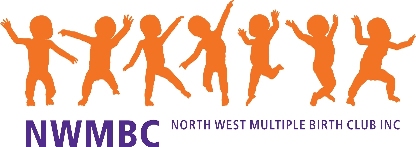 Library catalogue – March 2014Box 1 – Pregnancy, Baby (Sleep, Feed, Play) FocusStored at Keilor Park Play GroupBooks – Non-fictionPamphlets & BookletsDVDsLibrary catalogue – March 2014Box 2 – Toddler, School age and older focus Stored at Keilor Park Play GroupBooks – Non-fictionBooks – Children’s novelsBooks – Adults novels & biographiesPamphlets & BookletsClub scrapbook & NWMBC 1974 – 2004 celebration folderTitleAuthorPubCodeTitleAuthorPubCodeThe joy of twinsPamela Patrick Novotny1994B1Twin tales 
The magic and mystery of multiple birthDonna Jackson2001B31Keys for parenting twinsKaren Kerkhoff Gromada & Mary C Hurlburt1992B2Two at a time
Having twinsJane Seymour & Pamela Patrick Novotny2001B36Double Trouble – Double Treat. What having twins is really likeAnnie & Jamie Gibbins2000B5Every WomanDerek Llewellyn-Jones1998B42iiThe best fed baby book: breast, bottle, bowl. Fuss free recipes and nutrition for babies and young childrenAnne Hillis & Penelope Stone1999B7Twins & Multiple BirthsDr Carol Cooper2004B43Twins – A practical & emotional guide to parenting twinsKatrina Bowman & Louise Ryan2002B23Breastfeeding... naturallyABA 2011B44iiTwinship sourcebook – your guide to understading multiplesEditors of TWINS Magazine1997B24Healthy Sleep Habits, Happy TwinsDr Marc Weissbluth2009B46Creative play for your babyChristopher Clouder & Janni Nicol2007B27A Contented House with TwinsGina Ford and Alice Beer2006B47The multiple pregnancy sourcebookNancy Bowers2001B28The new contented little baby bookGina Ford2002B29TitleAuthor / SourcePubCodeTitleAuthor / SourcePubCodeParenting boy/girl multiplesAMBA2002C3Expressing and storing breastmilkABA2006C11AMBA (Vic) Insight into multiple birth familiesAMBA2008C5Higher order multiplesNational organization of Mothers Clubs of Twins (USA)2000C29Single parents of multiplesPOMBA Canada1995C6Helpful hints for parents of multiplesCRMBA2001C34Multiples with special needsPOMBA Canada1999C7A parent’s guide to homesKidSafe2007C35How do you get twins (or more) to sleep? (x2)Institute of Obstetrics & Gynacology1996C10i
C10iiTitleAuthorYearCodeTitleAuthorCodeKeys to living together – then we were 3  (x2)Australian Government2007Raising Children – a guide to parenting from birth to 5 (x3)Raising Children Network (DVD)2007TitleAuthorPubCodeTitleAuthorPubCodeExploring twin relationships: is being a twin always fun?Betty Jean Case1996B6Keys to disciplining your young childEleanor Siegel & Linda Siegel1993B32Does my child have ADHD?Glen Stenhouse2008B8Beyond ToddlerdomDr Christopher Green2000B33Raising twins 
What parents want to know and what twins tell themEileen M Pearlman & Jill Alison Ganon2000B11Food for under fivesRosemary Stanton1990B35Solve your child’s sleep problemsDr Richard Ferber2006B14The Play School party bookAustralian Broadcasting Corporation1998B37Self-esteem games: 300 fun actiivies that make children feel good about themselvesBarbara Sher1998B19Outdoor activities for kidsDi Hodges1999B38We are twins but who am I?Betty Jean Case1991B21iDiscipline without shouting or spankingJerry Wyckoff & Barbara C Undell2002B39Twinship sourcebook 2 – Toddler Twins - Practical parenting during the toddler yearsEditors of TWINS Magazine2002B25Easy toilet trainingDr Janet Hall1995B40Multiples & safetyPOMBA Cananda2005B26Ready or Not… There We Go.  The real experts guide to the Toddler Years with TwinsElizabeth Lyons2006B48TitleAuthorPubCodeTitleAuthorPubCodeParty poopersMargaret Pearce1999N1Twins togetherLe’anne Cox2000N3TwinsSarah Prince1998N2The ten twins (x2) [children’s educational]Maureen Bryan1982N7i
N7iiTitleAuthorPubCodeTitleAuthorPubCodeLauren’s Creed – Wings to Fly (biography)Dianne Winbanks2008A1TitleAuthor / SourcePubCodeTitleAuthor / SourcePubCodePlay for twins, triplets and moreTAMBA1988C9Bedwetting
A manual for parentsJan Matthews1994C30Teenage twins – a guide for parentsKay Whowell1986C11Toilet training... with loveLucille Proulx1989C31Twins in SchoolLaTrobe Twin Study1991C15i
C15ii